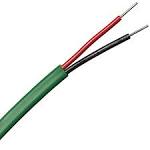 Aquamonix TWiN Controller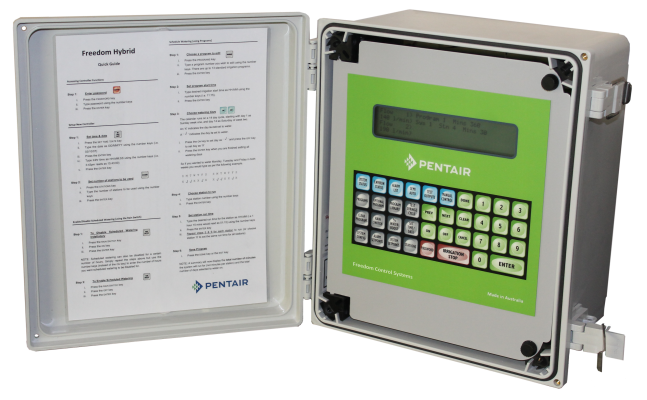 The Aquamonix TWiN Controller (Two Wire Irrigation
Network) is a versatile decoder based control system that utilizes a two wire path and can be stand alone or networked to the Aquamonix Micro Central Control System.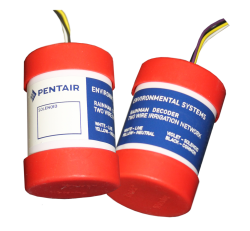 The Aquamonix TWiN Controller allows for a range of power input options, so that larger transformers can be used to extend the maximum length of cable runs.The Aquamonix TWiN  also allows for multiple ouput methods, being able to support local direct connect ion to valves pump start or master valves, as well as reading flow meters, rain switches and other devoces without the need for additional decoders. The Aquamonix TWiN Controller can be supplied in several easy to specify formats, and can also be supplied in pre-built, pre-tested Project Packs.The large daylight readable screen, and large direct access buttons, make the Aquamonix easy to used even for the most technology shy operator.The Aquamonix TWiN is suitable for almost any application and is typically used for,Municipal Park IrrigationSportsfield IrrigationGolf Course IrrigationLandscape IrrigationVineyard IrrigationGreenhouse IrrigationAgricultural IrrigationDust suppression SystemsWhatever your application there is a Aquamonix Control Solution to suit your requirments. Consult the Aquamonix Product Guide for standard formats, special builds are available on request.Standard FeaturesStandard FeaturesStandard FeaturesFlexi Programs15Fixed Programs6Max Run Time100hrsStart Times6Max Outputs96Max Inputs40Power OptionsOuput OptionsOptionsMains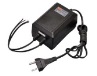 Two Wire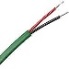 Site Remote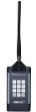 Available CommunicationsAvailable CommunicationsAvailable CommunicationsDirect Connect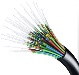 Cellular Modem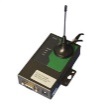 SS Radio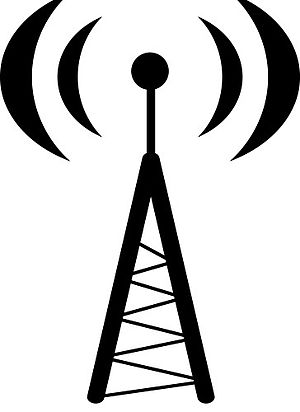 Decoder OptionsDecoder OptionsDecoder Options1-2-4Station OutputsLPUInbuilt ProtectionDirect BuryStandard OutputsStandard OutputsStandard OutputsValves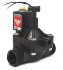 Master Valve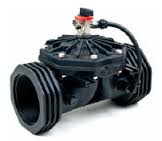 Pump/Engine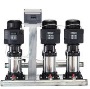 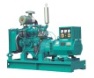 Standard InputsStandard InputsStandard InputsWater Meters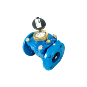 Rain Gauge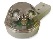 Weather Stn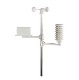 Soil Moisture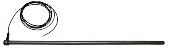 Pressure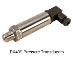 Level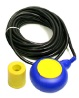 Mounting OptionsMounting OptionsMounting OptionsWall MountIP66Panel MountIP22Project PackIP66